LAGOS STATE UNIVERSITY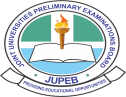 LAGOS-BADAGRY EXPRESSWAY, PMB 0001, LASU POST OFFICE, LAGOS Website: www.lasu.edu.ng  Email: vc@lasu.edu.ng, registrar@lasu.edu.ngADVERTISEMENT FOR ADMISSION INTO LASU FOUNDATION (JUPEB) PROGRAMME FOR 2022/2023 CALENDAR YEAR1.0 PREAMBLE:Applications are invited from suitably qualified candidates for admission into the Lagos State University Foundation Programme, which shall commence in July, 2022.The Programme shall run for one Academic Session beginning from September, 2022 to August, 2023.  It is an intensive programme to prepare exceptionally brilliant candidates for admission into the 200 level degree programme offered by JUPEB AFFILIATED UNIVERSITIESThe Programme is located in the Lagos State University Foundation Programme Campus, ASCON Road, Topo, Badagry.2.0 ADMISSION REQUIREMENTS:(a)	Five (5) Ordinary Level Credit Pass in relevant subjects, to include English Language.  For candidates who intend to study courses in Medicine/Dentistry/Nursing/Agricultural  Science, Science Education, Social Sciences, Management Sciences and Engineering, Credit Pass in Mathematics is compulsory.(b)	Students who meet the admission requirements will be invited for a written qualifying examination.(c)	Successful candidates will be required to pay a non-refundable acceptance fee of Thirty Thousand Naira only (N30,000.00).The available courses and the admission requirements are:A.  FACULTY OF ARTSB.   FACULTY OF EDUCATIONC.   FACULTY OF ENGINEERINGD.   FACULTY OF LAWE.   FACULTY OF SCIENCEF.   FACULTY OF MANAGEMENT SCIENCESG.   FACULTY OF SOCIAL SCIENCESH.   SCHOOL OF TRANSPORTI.   SCHOOL OF COMMUNICATIONJ.   COLLEGE OF MEDICINEK.   SCHOOL OF AGRICULTURE3.0 CRITERIA FOR TRANSITING TO 200 LEVEL:The course allocated will be determined by the level of performance.Students will sit for JUPEB Examination at the end of course and will be able to transit to 200 Level intoany of the JUPEB Affiliated Universities.(a)	Successful candidates that will be enrolled in the degree programmes at the 200 level must purchase the Direct Entry JAMB form.(b)	Students who fail may be allowed to repeat the programme, however they will have to pay all necessary fees. (c)	On admission, if any student voluntarily withdraws from the Programme, request for refund of school fee will NOT be entertained.4.0 METHOD OF APPLICATION:4.1 ONLINE PAYMENT Applicants are required to make the payment of Twenty-Five  Thousand Naira only (N25,000.00). only, non-refundable fee via website: www.lasu.edu.ng/foundation.5.0 CLOSING DATEThe closing date for the application form is Friday, 9th September, 2022.6.0 DATE FOR THE QUALIFYING EXAMINATION:A qualifying examination for admission into the Programme will hold on Saturday, 10th September, 2022 by 11:00 am at the LASU Foundation Programme Location, Topo Road, Badagry.7.0 COMMENCEMENT OF LECTURE:LECTURES START IMMEDIATELY 8.0 GENERAL INFORMATION: The University has hostel accommodation together with transportation. Allocation of the available spaces would be on first-come-first-serve basisSIGNEDAMUNI, Mohammed Olayinka, fnimRegistrar and Secretary to CouncilS/NAvailable CoursesSSCE/WASCE/NECO/’O’ Level GCERequirements1Arabic StudiesFive ‘O’ Level credit pass in English Language, Arabic and three other relevant subjects.2Christian Religious StudiesFive ‘O’ level credit pass in English Language, CRK and three other relevant subjects.3Theatre ArtsFive ‘O’ level credit pass to include English Language, Literature-in-English and three other Arts subjects.4MusicFive ‘O’ level credit pass to include English Language, Mathematics and three other Arts subjects.5Portuguese/English LanguageFive ‘O’ level credit pass to include Literature in English and English Language6FrenchFive ‘O’ level credit pass in French and English Language plus at least one other Arts subjects.7History and International StudiesFive ‘O’ level credit pass to include English Language, Government/History and any   other from Arts and Social Science subjects8Islamic StudiesFive ‘O’ level credit pass to include English Language and Islamic Religious Studies or Arabic.9Yoruba LanguageFive ‘O’ level credit pass to include English Language and Yoruba Language10PhilosophyFive ‘O’ level credit pass in English and four other Arts and Social Science subjects.11Peace StudiesFive ‘O’ level credit pass in English Language, and any other subject from Arts or Social ScienceS/NAvailable CoursesSSCE/WASCE/NECO/’O’ Level GCERequirements1Chemistry EducationFive ‘O’ level credit pass in Mathematics, Chemistry, English Language and two of Physics, Biology and Agric. Sciences.2Yoruba EducationFive ‘O’ level credit pass to include English Language, Yoruba Language, and any subject from Arts or Social Science.3Biology EducationFive ‘O’ level credit pass in English Language, Biology, Chemistry, Mathematics and one other subject.4Islamic Studies EducationFive ‘O’ level credit pass to include English Language and Islamic Religious Studies.5French EducationFive ‘O’ level credit pass to include English Language and French.6Geography EducationFive ‘O’ level credit pass to include Geography, English Language and Mathematics.7History EducationFive ‘O’ level credit pass in English Language, History and other relevant Arts subjects.8Physics EducationFive ‘O’ level credit pass to include English Language, Physics, Mathematics and two other Science subjects.9Physical & Health EducationFive ‘O’ level credit pass in five subjects to include English Language, Biology and other relevant science subjects.10English Language EducationFive ‘O’ level credit pass to include English Language and Lit.in English plus three other Arts subject.11Christian Religious Studies EducationFive ‘O’ level credit pass in five subjects to include English Language, CRK and one other Arts subject.12Arabic EducationFive ‘O’ level credit pass in relevant subjects to include English Language and Arabic.13Economics EducationFive ‘O’ level credit pass to include English, Economics and Mathematics.14Political Science EducationFive ‘O’ level credit pass to include English, Mathematics, History/Govt. and any other two subjects.15Guidance and Counselling EducationFive ‘O’ level credit pass to include English Language and four other relevant subjects.16Mathematics EducationFive ‘O’ level credit pass to include Mathematics, English Language, Physics and any two Science subjects.17Computer Science EducationFive ‘O’ level credit pass to include Mathematics, English Language, Physics and any two Science subjects.18Business EducationFive ‘O’ level credit pass to include Mathematics, Economics, and any subject from Commerce, Accounting, Business Method, Book Keeping Arts or Science.19Health EducationFive ‘O’ level credit pass to include English Language, Biology or Agricultural Science, and any subject from Arts, Social Science or Science.20Early Childhood EducationFive ‘O’ level credit pass to include English Language, Mathematics, and any subject from Arts, Social Science or Science.21Educational TechnologyFive ‘O’ level credit pass to include English Language, and any subject from Arts, Social Science or Science.22Educational ManagementFive ‘O’ level credit pass to include English Language, Mathematics, and any subject from Arts, Social Science or Science.S/NAvailable CoursesSSCE/WASCE/NECO/’O’ Level GCERequirements1Electronics & Computer EngineeringFive ‘O’ level credit pass to include Mathematics, Physics, Chemistry and English Language.2Mechanical EngineeringFive ‘O’ level credit pass to include Physics, Chemistry, Mathematics, English Language and any other Science subject.3Aeronautic and Astronautic EngineeringFive ‘O’ level credit pass to include Physics, Chemistry, Mathematics, English Language and any other Science subject.4Chemical and Polymer EngineeringFive ‘O’ level credit pass to include Physics, Chemistry, Mathematics, English Language and any other Science subject.S/NAvailable CoursesSSCE/WASCE/NECO/’O’ Level GCERequirements1Common/Civil LawEnglish Language, Mathematics, Literature in English and any Social Science, Science or Trade.S/NAvailable CoursesSSCE/WASCE/NECO/’O’ Level GCERequirements1ChemistryFive ‘O’ level credit pass in English Language, Mathematics, Physics, Chemistry and Biology.2Fisheries and Aquatic BiologyFive ‘O’ level credit pass in English Language, Biology, Chemistry, Mathematics and any other subject.  At least a pass in Physics is required.3BotanyFive ‘O’ level credit pass in English Language, Mathematics, Biology, Chemistry and Physics.4ZoologyFive ‘O’ level credit pass in English Language, Mathematics, Biology and two other Science subjects.5MathematicsFive ‘O’ level credit pass to include English Language, Mathematics and Physics or Chemistry.6Computer ScienceFive ‘O’ level credit pass to include English Language, Mathematics, Physics plus two other Science subjects.7MicrobiologyFive ‘O’ level credit pass in English Language, Mathematics, Chemistry, Biology and Physics.8PhysicsFive ‘O’ level credit pass in English Language, Mathematics, Physics and Chemistry/Biology.9BiochemistryFive ‘O’ level credit pass in English Language, Biology, Mathematics, Chemistry and any one of Health Science, Statistics, Physics and Geography.S/NAvailable CoursesSSCE/WASCE/NECO/’O’ Level GCERequirements1Public AdministrationFive ‘O’ level credit pass to include English Language, Mathematics and Government with any other two subjects from Social Sciences, Management/Management Sciences.2Industrial Relations and Personnel ManagementFive ‘O’ level credit pass to include English Language, Mathematics and Economics/Commerce with any other two subjects from Social Sciences/Management Sciences.3InsuranceFive ‘O’ level credit pass to include English Language, Mathematics and Economics with any other two subjects from Social Sciences/Management Sciences.4AccountingFive ‘O’ level credit pass to include English Language, Mathematics and Accounts/ Economics with any other two subjects from Social Sciences/Management Sciences.5Business AdministrationFive ‘O’ level credit pass to include English Language, Mathematics and Business Studies/ Economics with any other two subjects from Social Sciences/Management Sciences.6Local Government Development and AdministrationFive ‘O’ level credit pass to include English Language, Economics, Government or History, and any subject from Arts, Social Science, Science or Trade.7Management TechnologyFive ‘O’ level credit pass to include English Language, Mathematics, Physics and two other subjects from Commerce, Government, Accounts, Business Methods, Chemistry or Biology.8Banking and Finance Five ‘O’ level credit pass in English Language, Mathematics, Government, Economics, and any subject from Accounting, Commerce, Office Practice or Secretarial Studies.9MarketingFive ‘O’ level credit pass in English Language, Mathematics, and any subject from Business Method, Commerce, Book Keeping, Economics or Accounting.S/NAvailable CoursesSSCE/WASCE/NECO/’O’ Level GCERequirements 1Geography and PlanningFive ‘O’ level credit pass in English Language, Geography and any three subjects from Arts or Social Science with at least a pass in Mathematics.2PsychologyFive ‘O’ level credit pass in Government or History, English Language, Mathematics and two other subjects.3.EconomicsFive ‘O’ level credit pass in English Language, Mathematics and Economics any other two subjects from Social Sciences, Arts and Science.4.SociologyFive ‘O’ level credit pass to include English Language, Mathematics, and any subject from Arts, Social Science or Science5.Political ScienceFive ‘O’ level credit pass to include English Language, Mathematics, Government or History, and any subject from Arts, Social Science or Science.S/NAvailable CoursesSSCE/WASCE/NECO/’O’ Level GCERequirements1TransportFive ‘O’ level credit pass in English Language, Mathematics, Physics and two (2) of the following: Chemistry, Economics, Geography,  Accounting and Further Mathematics.S/NAvailable CoursesSSCE/WASCE/NECO/’O’ Level GCERequirements1JournalismFive ‘O’ level credit pass in English Language, Lit-in-English, Mathematics and any other two subjects from Social Sciences, Arts or Science.2Public Relations and AdvertisingFive ‘O’ level credit pass in English Language, Lit-in-English, Mathematics and any other two subjects from Social Sciences, Arts or Science.3Radio & Television BroadcastingFive ‘O’ level credit pass in English Language, Lit-in-English, Mathematics and any other two subjects from Social Sciences, Arts or Science.S/NAvailable CoursesSSCE/WASCE/NECO/’O’ Level GCERequirements1Medicine and Surgery.MB.BSFive ‘O’ level credit pass in English Language, Mathematics, Physics, Chemistry and Biology in ONE sitting.2Dentistry.BDSFive ‘O’ level credit pass in English Language, Mathematics, Physics, Chemistry and Biology in ONE sitting.3Nursing.BNScFive ‘O’ level credit pass in English Language, Mathematics, Physics, Chemistry and Biology in ONE sitting.4PharmacologyFive ‘O’ level credit pass in English Language, Mathematics, Physics, Chemistry and Biology in ONE sitting.5PhysiologyFive ‘O’ level credit pass in English Language, Mathematics, Physics, Chemistry and Biology in ONE sitting.S/NAvailable CoursesSSCE/WASCE/NECO/’O’ Level GCERequirements1AgricultureFive ‘O’ level credit pass in English Language, Chemistry, Biology or Agricultural Science, and any subject from Mathematics, Physics, Geography or Economics.